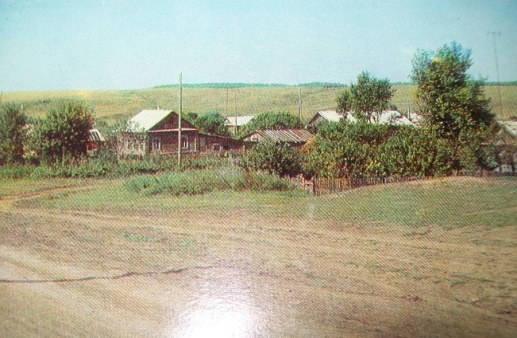 Выпуск   № 41                                10 ноября  2018 годГазета выпущена при содействии Администрации сельского поселения Павловка муниципального района Красноармейский Самарской области                                                                                                        официальное  опубликованиеЗаключение Ревизионной комиссии Собрания представителей сельского поселения  Павловка  муниципального района Красноармейский Самарской области на 2019 год и на плановый период	2020 и 2021 годов.	                 Руководствуясь Бюджетным Кодексом Российской Федерации Федеральным законом  Российской Федерации от 06.10.2003 года №131-ФЗ «Об общих принципах организации местного самоуправления в Российской Федерации», Уставом сельского поселения Павловка  муниципального района Красноармейский Самарской области, Положением «О бюджетном устройстве и бюджетном процессе в сельском поселении Павловка », ревизионная комиссия провела экспертизу проекта решения Собрания Представителей сельского поселения Павловка  муниципального района Красноармейский Самарской области «Об бюджете сельского поселения Павловка  муниципального района Красноармейский Самарской области на 2019 год и на плановый период 2020  и 2021 годов», по результатам которой отмечают следующее.              В соответствии со ст.169 Бюджетного кодекса РФ (БК РФ) и Положением о бюджетном устройстве и бюджетном процессе в сельском поселении Павловка  , проект бюджета разработан на 3 года – на 2019 год и на плановый период  2020 и 2021 годы.Оценкакомплектности материалов и документов, представленных в составе проекта бюджета, сроков представления требованиям законодательства и правовых актов.           Проект решения о бюджете на очередной финансовый год, установленные пунктом 1 статьи 20 главы 3 Положения «О бюджетном устройстве и бюджетном процессе» ( не позднее 15 ноября), соблюдены.          Формирование бюджета сельского поселения проводилось в соответствии с показателями прогноза социально-экономического развития района и с основными положениями бюджетной политики района, основными характеристиками местного бюджета текущего года, оценки ожидаемого исполнения бюджета текущего года.         Статьей №1 проекта решения о бюджете предлагается утвердить основные характеристики бюджета сельского поселения Павловка  на 2019 год по доходам в сумме 6052,844 тыс. рублей, по расходам в сумме 6052,844 тыс. рублей, с профицитом в объеме 0 тыс. рублей. На плановый период основные характеристики бюджета предлагаются следующие:                        на 2020 годДоходы – 6597,855 тыс. рублей;Расходы – 6597,855 тыс. рублей;Профицит – 0 тыс. рублей.                       на 2021 годДоходы – 7198,853 тыс. рублей;Расходы – 7198,853 тыс. рублей;Профицит – 0 тыс. рублей.Анализ доходной части бюджета района.Прогноз налоговых и неналоговых доходов бюджета сельского поселения рассчитан исходя из ожидаемых поступлений 2018 года. Прогноз налоговых и неналоговых доходов бюджета сельского поселения составил:на 2019 год –  3058,0 тыс. рублей;на 2020 год –  3563,0 тыс. рублей;на 2021 год –  4124,0 тыс. рублей. Для расчета прогнозных показателей по основным доходным источникам были использованы основные показатели прогноза социально-экономического развития на 2019–2021 годы, представленные министерством экономического развития, инвестиций и торговли Самарской области.Кроме того, по ряду неналоговых доходов бюджета сельского поселения использованы прогнозы главных администраторов доходов бюджета муниципального района.Налоговые доходыНалог на доходы физических лицПрогноз поступлений по указанному налогу на 2019 г. рассчитан на основании ожидаемых поступлений на 2018  год с учетом индекса-дефлятора основных показателей прогноза социально-экономического развития Самарской области на 2019 -2021  гг., разработанного министерством экономического развития, инвестиций и торговли Самарской области, применен показатель роста фонда оплаты труда, который соответственно по годам составил 105,5 %, 105,8% и 106,5 %Прогноз поступлений налога на доходы физических лиц на 2019  год  определен в сумме – 61,0 тыс. руб. Прогноз поступлений указанного налога на 2019-2019 год составит соответственно:       2020 год – 65,0 тыс.руб.       2021 год – 69,0 тыс. руб.Доходы от уплаты акцизов на нефтепродуктыПрогноз доходов от уплаты на нефтепродукты учитывает: доходы от уплаты акцизов на дизельное топливо;  доходы от уплаты акцизов на моторные масла для дизельных и (или) карбюраторных (инженерных) двигателей; доходы от уплаты акцизов на автомобильный бензин, производимый на территории Российской Федерации; доходы от уплаты акцизов на прямогонный бензин, производимый на территории Российской Федерации.  При планировании показателей доходов от уплаты акцизов на нефтепродуктыиспользованы расчеты сумм прогноза отчислений от акцизов на нефтепродукты в местные бюджеты на 2019-2021 годы на основании дифференцированных нормативов, рассчитанных министерством транспорта и автомобильных дорог Самарской области.         2019 год   -  2389,0   тыс. рублей,         2020 год   -  2866,0 тыс. рублей,         2021 год   -  3398,0 тыс. рублей.Налог на имущество физических лиц Данный показатель за 2019 год определен на основании фактических поступлений за 2017 год с учетом индекса-дефлятора основных показателей прогноза социально-экономического развития Самарской области на 2019 -2021 гг., разработанного министерством экономического развития, инвестиций и торговли Самарской областиНа 2019 год прогнозные поступления составляют 103,0 тыс. рублей.На 2020 год прогнозные поступления составляют 107,0 тыс. рублей.На 2021 год прогнозные поступления составляют 111,0 тыс. рублей.Земельный налог  Данный показатель за 2019 год определен на основании фактических поступлений за 2017 год и фактически поступившего налога в 2018 год с учетом индекса-дефлятора основных показателей прогноза социально-экономического развития Самарской области на 2019 -2021 гг., разработанного министерством экономического развития, инвестиций и торговли Самарской области:На 2019 год прогнозные поступления составляют  453,0 тыс. рублей.На 2020 год прогнозные поступления составляют  471,0 тыс. рублей.На 2021 год индекс прогнозные поступления составляют 490,0 тыс. рублей.Неналоговые доходыДоходы от использования имущества, находящегося в государственной и муниципальной собственностиПрогноз указанных доходов на 2019-2021 гг. основан на данных предоставленных  комитетом по управлению муниципальным имуществом и включает в себя поступление следующих источников:-	доходы от сдачи в аренду имущества, находящегося в оперативном
управлении органов сельских поселений и созданных ими
учреждений (за исключением имущества автономных учреждений субъектов
РФ):2019 год – 22,0 тыс. рублей,2020 год – 23,0 тыс. рублей,2021 год – 24,0 тыс. рублей.Прочие поступления от денежных взысканий (штрафов) и иных сумм в возмещение ущерба, зачисляемых в бюджеты поселенийПо данной строке определены денежные взыскания (штрафы) от административной комиссии Красноармейского района и запланированы на основании данных сельских поселений: 2019 год – 5,0  тыс. рублей,2020 год –  5,0 тыс. рублей,2021 год –  5,0 тыс. рублей. Прочие неналоговые доходыПо данному виду доходов запланировано поступление денежных средств от добровольных пожертвований граждан сельского поселения :2019 год – 25,0 тыс. рублей;2020 год -  26,0 тыс. рублей;2021 год -  27,0 тыс. рублей.            В 2019 году законопроектом учтены поступления в бюджет сельского поселения  из бюджетов других уровней в сумме 2994,844 тыс. рублей, 2020 г- 3034,855 тыс. рублей, в 2021 г- 3074,853 тыс. рублей.       Формирование доходов бюджета сельского поселения  будет находиться в прямой зависимости от предстоящих изменений законодательства Российской Федерации о налогах и сборах, реальной оценки макроэкономических показателей, фактической ситуации, складывающейся с поступлением доходов и достижения показателей прогноза социально-экономического развития муниципального образования.      В соответствии с проектом решения доходы  бюджета сельского поселения  предусматриваются на 2019 год в размере 6052,844 тыс. рублей, на 2020 год -6597,855 тыс. рублей, на 2021год – 7198,853 тыс. рублей.Анализ расходной части бюджета.                  Расходная часть проекта бюджета поселения  на 2019 год и на плановый период 2020 и 2021 годов формировались на основе расходных обязательств сельского поселения Павловка. С учетом прогнозируемого объема поступлений общий объем расходов на 2019 год сформирован в сумме 6052,844 тыс. рублей.В качестве основных приоритетов формирования расходов  бюджета поселения  на 2019-2021 годы были определены:- безусловное выполнение расходных бюджетных обязательств;Структура расходов  бюджета поселения  в разрезе разделов классификации расходов бюджетов бюджетной системы Российской Федерации на 2018 – 2019 годы:Верхний предел муниципального внутреннего долга  бюджета поселения  в 2019-2021 годах составит:на 1 января 2020 года – 0 тыс. рублей;на 1 января 2021 года – 0 тыс. рублей;на 1 января 2022 года – 0 тыс. рублей.Выводы          Проект бюджета  сельского поселения Павловка муниципального района Красноармейский на 2019 год и на плановый период 2020и 2021 годов подготовлен с учетом требований Бюджетного Кодекса, содержит все основные характеристики, предусмотренные ст.184.1.Бюджетного Кодекса РФ.         Общий объем условно утвержденных расходов соответствует п.3 ст.184.1. Бюджетного Кодекса.         Предельный объем муниципального долга и верхний предел муниципального долга соответствует ст.107 БК РФ.      Прогнозируемый объем резервного фонда на 2019 год и на плановый период 2020и 2021 годов соответствует его нормативной величине ( не более 3% общего объема расходов, обеспечиваемых за счет собственных доходов бюджета без учета дотаций, субсидий) и составляет:в 2019 году – 5 тыс. рублей,в 2020 году – 5 тыс. рублей,в 2021 году – 5 тыс. рублей.         С учетом изложенного Ревизионная комиссия Собрания представителей сельского поселения Павловка Красноармейского района Самарской области полагает возможным рассмотрение проекта решения «О бюджете сельского поселения Павловка на 2019 год и на плановый период 2020 и 2021 годов» в первом чтении.Председатель ревизионной комиссии                            Филимонова О.П.                                                                     РОССИЙСКАЯ ФЕДЕРАЦИЯ
                                                          САМАРСКАЯ ОБЛАСТЬМУНИЦИПАЛЬНЫЙ РАЙОН КрасноармейскийСОБРАНИЕ ПРЕДСТАВИТЕЛЕЙ СЕЛЬСКОГО ПОСЕЛЕНИЯПавловкаРЕШЕНИЕОт 7 декабря   2018 года №  103«О принятии в первом чтении  бюджета  сельского поселения Павловка муниципального района Красноармейский Самарской области на 2019год и плановый период 2020 и 2021 годов »   В соответствии со статьёй 52 ФЗ «Об общих принципах организации местного самоуправления в Российской Федерации» от 6.10.2003 года № 131-ФЗ, ст. 74 и 75 Устава сельского поселения Павловка и по результатам проведения на территории сельского поселения Павловка муниципального района Красноармейский Самарской области публичных слушаний по проекту бюджета сельского поселения Павловка на 2017год и на плановый период 2018 и 2019 годов Собрание представителей сельского поселения Павловка   РЕШИЛО:Принять в первом чтении бюджет сельского поселения Павловка на 2019 год и плановый период 2020 и 2021 годов  с учётом изменений и дополнений, поступивших в ходе проведения публичных слушаний на территории сельского поселения Павловка муниципального района Красноармейский  Самарской области.Опубликовать данное Решение в источнике официального опубликования муниципальных правовых актов сельского поселения  Павловка  « Павловский вестник» Председатель Собрания представителейсельского поселения Павловкамуниципального района КрасноармейскийСамарской области                                                                   Л. В. ГришинаОБ БЮДЖЕТЕ СЕЛЬСКОГО ПОСЕЛЕНИЯ  ПАВЛОВКА НА 2019 ГОД
И НА ПЛАНОВЫЙ ПЕРИОД 2020 И 2021 ГОДОВ Статья 11. Утвердить основные характеристики бюджета поселения на 2019 год:общий объём доходов –  6052,844 тыс.рублей;общий объём расходов –  6052,844 тыс.рублей;дефицит – 0 тыс.рублей.2. Утвердить основные характеристики бюджета поселения на плановый период 2020 года: общий объём доходов – 6597,855  тыс. рублей;общий объём расходов – 6597,855 тыс. рублей; дефицит – 0 тыс.рублей.3. Утвердить основные характеристики бюджета поселения на плановый период 2021 года: общий объём доходов – 7198,853 тыс. рублей;общий объём расходов – 7198,853 тыс. рублей; дефицит –  0 тыс.рублей.Статья 2Утвердить общий объем условно утвержденных расходов:на 2020 год –  163,0 тыс. рублей;на 2021 год –   356,0  тыс. рублей.Статья 3Утвердить   общий  объём  бюджетных   ассигнований,   направляемых  на исполнение   публичных   нормативных   обязательств   в   2019 году,    в   объеме   0 тыс. рублей.Статья 41.Утвердить объём межбюджетных трансфертов, получаемых из областного бюджета:в 2019 году в сумме   1908,0 тыс. рублей; в 2020 году в сумме   1908,0  тыс. рублей;в 2021 году в сумме   1908,0  тыс. рублей. 2.Утвердить объём межбюджетных трансфертов, получаемых из федерального бюджета:в 2019 году в сумме   0 тыс. рублей; в 2020 году в сумме   0  тыс. рублей;в 2021 году в сумме   0  тыс. рублей.       3.Утвердить объём межбюджетных трансфертов, получаемых из районного  бюджета:в 2019году в сумме   1086,844 тыс. рублей; в 2020 году в сумме  1126,855 тыс. рублей;в 2021 году в сумме  1166,853 тыс. рублей. 4.Утвердить объём безвозмездных поступлений, получаемых из  их бюджетов разных уровней:в 2019 году в сумме    2994,844  тыс. рублей; в 2020 году в  сумме   3034,855  тыс. рублей;в 2021 году в сумме    3074,853  тыс. рублей Статья 51. Утвердить перечень главных администраторов доходов бюджета     поселения согласно приложению 1 к настоящему Решению.2. Утвердить перечень главных администраторов источников финансиро-вания дефицита бюджета поселения согласно приложению 2 к настоящему Ре-шению. 3. Утвердить прочие поступления  от денежных взысканий (штрафов) и иных сумм возмещения ущерба, по административным штрафам Закона Самарской области №115 ГД от 01.11.2007 года «Об административных правонарушениях на территории Самарской области» административной комиссией муниципального района Красноармейский по нормативу 100 % в бюджет поселения Павловка.4.Утвердить нормативы распределения доходов между районным бюджетом и бюджетом сельского поселения на 2019 год и плановый период 2020-2021 годов согласно приложению 3 к настоящему Решению.Статья 6Утвердить ведомственную структуру расходов  бюджета сельского поселения:
1) на 2019 год согласно приложению 4 к настоящему Решению;
2) на плановый период 2020 и 2021 годов согласно приложению 5 к настоящему Решению.Статья 7Утвердить распределение бюджетных ассигнований по разделам, подразделам, целевым статьям и подгруппам видов расходов классификации расходов бюджета сельского поселения:
1) на 2019 год согласно приложению 6 к настоящему Решению;
2) на плановый период 2020 и 2021 годов согласно приложению 7 к настоящему Решению.Статья 81. Размер части прибыли, полученной муниципальными унитарными предприятиями поселения в очередном финансовом году, в том числе по итогам предыдущего года, являющейся не налоговым доходом бюджета поселения, рассчитывается в процентном отношении от прибыли предприятия, определяемой согласно документам бухгалтерского учета и отчетности, после уплаты налогов и иных обязательных платежей.2. Установить, что в бюджет поселения перечисляется часть прибыли, полученной муниципальными унитарными предприятиями поселения в 2019 году, в том числе по итогам 2018 года, в размере 20 процентов.Статья 91. Установить предельный объем муниципального внутреннего долга поселения:в 2019 году – 0 тыс.рублей , в том числе верхний предел долга по государственным гарантиям 0 тыс.рублей;в 2020 году – 0 тыс.рублей , в том числе верхний предел долга по государственным гарантиям 0 тыс.рублей;в 2021 году – 0 тыс.рублей, в том числе верхний предел долга по государственным гарантиям 0 тыс.рублей.2. Установить верхний предел муниципального внутреннего долга поселения:   На 1 января 2020 года – 0 тыс. рублей, в том числе верхний предел долга по муниципальным гарантиям 0 тыс. рублей;   На 1 января 2021 года – 0 тыс. рублей, в том числе верхний предел долга по муниципальным гарантиям 0 тыс. рублей;  На 1 января 2022 года – 0 тыс. рублей, в том числе верхний предел долга по муниципальным гарантиям 0 тыс. рублей.    3.Установить предельные объемы расходов на обслуживание муниципального долга Самарской области:в 2019 году  - 0 тыс.рублей;в 2020 году – 0 тыс.рублей;в 2021 году – 0 тыс.рублей.Статья 10Утвердить источники внутреннего финансирования дефицита бюджета поселения на 2019 год согласно приложению 8 к настоящему Решению.       Утвердить источники внутреннего финансирования дефицита бюджета поселения на плановый период 2020 и 2021 годов согласно приложению 9 к настоящему Решению.Статья 11Установить, что  из бюджета поселения районному бюджету предоставляются  иные межбюджетные трансферты на осуществление полномочий передаваемых в соответствии с действующим законодательством и на основании заключенных соглашений:в 2019 году -1605,0 тыс. рублей;в 2020 году -1755,0 тыс. рублей;в 2021 году – 1835,0 тыс. рублей. Статья 12Утвердить программы муниципальных заимствований на 2019 год и плановый период 2020 и 2021 годы согласно приложению 10 к настоящему Решению.Не предусматривать предоставление муниципальных гарантий на период 2019 год и плановый период 2020 и 2021 годов.Статья 13 Образовать в расходной части бюджета поселения резервный фонд администрации сельского поселения для финансирования непредвиденных расходов бюджета поселения:в 2019 году  - 5 тыс.рублей;в 2020 году  - 5 тыс.рублей;в 2021 году  - 5 тыс.рублей.Статья 14Образовать в расходной части бюджета поселения дорожный фонд администрации сельского поселения, который формируется за счет доходов от уплаты акцизов на автомобильный и прямогонный бензин, дизельное топливо, моторные масла для дизельных и (или) карбюраторных (инжекторных) двигателей в соответствии с нормативами распределения установленными законодательством Самарской области:в 2019 году  - 2389,0 тыс.рублей;в 2020 году  - 2866,0 тыс.рублей;в 2021 году  - 3398,0 тыс.рублей.Статья 15Утвердить программу муниципальных гарантий на период 2019 год и плановый период 2020 и 2021 годов согласно приложения № 11.         Статья 16Установить, что в 2019-2021 годах за счет средств бюджета поселения на безвозмездной и безвозвратной основе предоставляются субсидии юридическим лицам и физическим лицам (за исключением субсидий государственным (муниципальным) учреждениям) – производителям товаров, работ, услуг, осуществляющих свою деятельность на территории сельского поселения муниципального района Красноармейский, в целях возмещения указанным лицам затрат или недополученных доходов в связи с производством товаров, оказанием услуг в следующих сферах:   а) сельское хозяйство;2. Субсидии в случае, предусмотренном частью 1 настоящей статьи, предоставляются в соответствии с нормативными правовыми актами Администрации сельского поселения, определяющими категории и (или) критерии отбора получателей субсидий, цели, условия, и порядок предоставления субсидий, а так же порядок возврата субсидий в случае нарушения условий, установленных при их предоставлении.Статья 17Предоставление юридическим лицам, не являющимся государственными и муниципальными учреждениями и муниципальными унитарными предприятиями ( за исключением бюджетных инвестиций указанным юридическим лицам в объекты капитального строительства и) или) на приобретение объектов недвижимого имущества) не планируется.Статья 18	Настоящее Решение вступает в силу 1 января 2019 года.          Председатель Собрания представителей                                      Л.В.ГришинаСельского поселения Павловка	Наименование раздела2018 год (план)Тыс. руб.Удельный вес, %2019 год (проект) тыс. руб.Удельный вес, %Общегосударственные вопросы1557,08224,31534,84425,3Национальная оборона83,21,300Национальная безопасность и правоохранительная деятельность90,190,1Национальная экономика1597,9776925247040,8Жилищно-коммунальное хозяйство1876,8642729,372712Культура128220131221,8Всего расходов:6406,12396100,06052,844100,0СОУЧРЕДИТЕЛИ:Администрация сельского поселения Павловский муниципального района Красноармейский Самарской области, Собрание представителей сельского поселения Павловка муниципального района Красноармейский Самарской области	ИЗДАТЕЛЬ:Администрация сельского поселения Павловский муниципального района Красноармейский Самарской областиЮРИДИЧЕСКИЙ адрес:446154, Самарская область,  Красноармейский район, с.Павловка, ул.Молодежная д.19ПОЧТОВЫЙ адрес:446154, Самарская область,  Красноармейский район, с.Павловка, ул.Молодежная д.19ОТВЕТСТВЕННЫЙза выпуск заместитель главы администрации поселенияБалашоваТатьяна АлексеевнаТЕЛ: 51 – 4 – 42Тираж: 100 экзРАСПРОСТРАНЯЕТСЯ  БЕСПЛАТНО